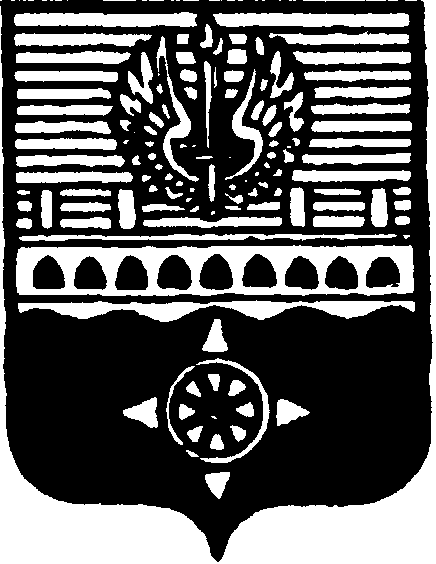 СОВЕТ ДЕПУТАТОВ МУНИЦИПАЛЬНОГО ОБРАЗОВАНИЯ ГОРОД ВОЛХОВ ВОЛХОВСКОГО МУНИЦИПАЛЬНОГО РАЙОНАЛЕНИНГРАДСКОЙ ОБЛАСТИРЕШЕНИЕот  18  сентября  2019  года                                                                                 №  1Об избрании главымуниципального образования город ВолховВолховского муниципального районаЛенинградской областиВ соответствии со статьей 36 Федерального закона от 06 октября 2003 года № 131-ФЗ «Об общих принципах организации местного самоуправления в Российской Федерации», частью 7 статьи 2 Областного закона от 11.02.2015 №1-оз «Об особенностях формирования органов местного самоуправления муниципальных образований Ленинградской области», частью 2 статьи 29 Устава МО город Волхов, на основании итогов голосования, Совет депутатов муниципального образования город Волхов Волховского муниципального района Ленинградской области решил:	1. Избрать главой муниципального образования город Волхов Волховского муниципального района Ленинградской области – депутата по избирательному округу № 5АРУТЮНЯН  Алису Юрьевну.2.   Глава муниципального образования город Волхов Волховского муниципального района Ленинградской области Арутюнян Алиса Юрьевна вступает в должность с момента избрания и осуществляет свои полномочия на не постоянной основе.3. Настоящее решение вступает в силу с момента его принятия и подлежит официальному опубликованию в газетах «Волховские огни», «Провинция. Северо-Запад», сетевых изданиях «ВолховСМИ» и «Ленинградское областное информационное агентство (ЛЕНОБЛИНФОРМ)».Председательствующий на заседанииСовета депутатовМО город ВолховВолховского муниципального районаЛенинградской области                                                                     С.К. Крутицкий